REPUBLIQUE TUNISIENNE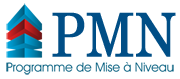 MINISTERE DE L’INDUSTRIE, DE L’ENERGIE ET DES MINESBUREAU DE MISE A NIVEAUATTESTATION DE DESISTEMENTJe soussigné …………………………….., agissant en qualité de Gérant de l’Entreprise ……………………………, atteste avoir bénéficié des prestations du Bureau d’études ……………………………………………………………………………… pour une mission de diagnostic d’un dossier de Mise à Niveau.Les honoraires payés par mon entreprise au profit du Bureau d’études  s’élèvent à 30% du coût total du diagnostic.En conséquence, je me désiste au profit du bureau d’études ……………………………………………………………….… de 70% représentant le montant des honoraires remboursables par le FODEC.                                                                                    Le Gérant de l’Entreprise( cachet et signature légalisée) NB/ RIB bénéficiaire (portant un cachet clair de la Banque) est obligatoire 